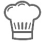 Příprava:6 kusů Kinder Mléčný řez nakrájejte na čtverce o velikosti 3 × 3 cm. Tmavou polevu rozpusťte podle návodu na obalu. Vždy 2 čtverce Kinder Mléčný řez slepte polevou a napíchněte na špejli.Okraje kostek v případě potřeby rovně seřízněte. Cake-Pops namočte do polevy a nechte uschnout.Bílou polevu rozpusťte podle návodu na obalu, Cake-Pops ozdobte jako hrací kostky, nechte asi 30 minut vychladnout a podávejte.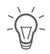 Náš tip:Zbývající kousky Kinder Mléčný řez naplňte společně s ovocem a pudinkem do dezertních sklenic 
a dobře vychlazené servírujte jako zákusek.Čoko-kostky s Kinder Mléčný řez(9 kusů)Čoko-kostky s Kinder Mléčný řez(9 kusů)Čoko-kostky s Kinder Mléčný řez(9 kusů)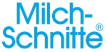 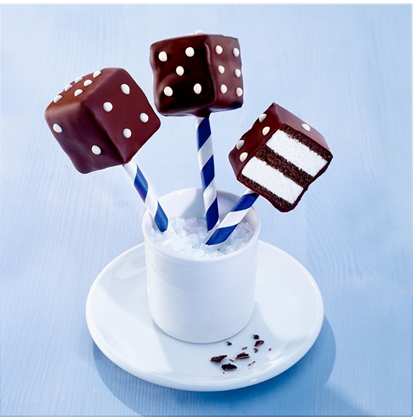 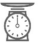 Ingredience:6 kusů Kinder Mléčný řez200 g tmavé čokoládové polevycca 50 g bílé čokoládové polevyDále pak:Špejle na 9 kusů kostekIngredience:6 kusů Kinder Mléčný řez200 g tmavé čokoládové polevycca 50 g bílé čokoládové polevyDále pak:Špejle na 9 kusů kostek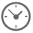 Doba přípravy:cca 35 minutDoba chlazení: cca 30 minutDoba přípravy:cca 35 minutDoba chlazení: cca 30 minut